Государственный стандарт союза ССР ГОСТ 8478-81
"Сетки сварные для железобетонных конструкций. Технические условия"
(утв. постановлением Госстандарта СССР от 18 мая 1981 г. N 2426)Welded meshes for reinforced concrete structures. SpecificationsСрок действия с 1 января 1983 г.до 1 января 1994 г.Взамен ГОСТ 8478-66По информации, приведенной в Общероссийском строительном каталоге (СК-1. Нормативные и методические документы по строительству), настоящий ГОСТ является действующимНастоящий стандарт распространяется на сварные рулонные сетки, изготовляемые из арматурной проволоки, расположенной в двух взаимно перпендикулярных направлениях и соединенной в местах пересечения контактной точечной сваркой, и предназначенные для армирования железобетонных конструкций.Настоящий стандарт не распространяется на сварные сетки для армирования армоцементных конструкций.(Измененная редакция, Изм. N 1).1. Основные параметры и размеры1.1 а. Сетки по точности размеров изготовляют:нормальной точности;повышенной точности - П.(Введен дополнительно, Изм. N 1).1.1. Ширина сеток b, диаметр продольных стержней d, диаметр поперечных стержней d_1, основной шаг продольных стержней S, основной шаг поперечных стержней S_1 доборный шаг продольных стержней S_2, свободные концы продольных стержней a_1 и а_2 и свободные концы поперечных стержней a должны соответствовать указанным на чертеже и табл. 1 и 2.Таблица 1Размеры, мм┌────────────────────────┬─────────────────┬─────────────┬───────┬──────┐│      Марка стали       │ Диаметр и класс │Расстояния по│Ширина │Свобо-││                        │  проволоки или  │ осям между  │сетки b│ дные ││                        │     стержня     │  стержнями  │       │концы ││                        ├─────────┬───────┼───────┬─────┤       │попе- ││                        │продоль- │попере-│продо- │попе-│       │речных││                        │  ной d  │ чной  │льными │реч- │       │стерж-││                        │         │  d_1  │ S или │ными │       │ней а ││                        │         │       │ (S) + │ S_1 │       │      ││                        │         │       │  S_2  │     │       │      │├────────────────────────┼─────────┼───────┼───────┼─────┼───────┼──────┤│          100           │  5Bp1   │ 5Bp1  │  100  │ 100 │ 2350  │  25  ││  5Вр1 ---------- 2350  │         │       │       │     │       │      ││          100           │         │       │       │     │       │      │├────────────────────────┼─────────┼───────┼───────┼─────┼───────┼──────┤│          150           │  5ВР1   │ 5Вр1  │(Х150) │ 150 │ 2350  │  25  ││  5Вр1 ---------- 2350  │         │       │ + 200 │     │       │      ││          150           │         │       │       │     │       │      │├────────────────────────┼─────────┼───────┼───────┼─────┼───────┼──────┤│          200           │  5Вр1   │ 5Вр1  │(Х200) │ 200 │ 2350  │  25  ││  5Вр1 ---------- 2350  │         │       │ + 100 │     │       │      ││          200           │         │       │       │     │       │      │└────────────────────────┴─────────┴───────┴───────┴─────┴───────┴──────┘Таблица 2Расположение продольных стержней по ширине сетки┌──────┬─────────────────────────────────────────────────────────────────┐│Ширина│           Количество продольных стержней в сетке, шт.           ││сетки,├─────────────────────────────────────────────────────────────────┤│  мм  │Разбивка ширины сетки b на количество шагов при основном шаге S, ││      │                               мм                                │├──────┼────────────┬────────────────────┬───────────────────────────────┤│      │    100     │        150         │              200              │├──────┼────────────┼────────────────────┼───────────────────────────────┤│ 2350 │     24     │         16         │              14               ││      │ ---------- │------------------- │ ----------------------------- ││      │   100X23   │  150Х7+200+150Х7   │   100+200Х5+100+200Х5 + 100   │└──────┴────────────┴────────────────────┴───────────────────────────────┘Примечание. Допускаемое отклонение по ширине для сеток повышенной точности не должно быть более (+3)_-7 мм.(Измененная редакция, Изм. N 1).1.2, 1.3. (Исключены, Изм. N 1).1.4. Сетки изготовляют с поперечными стержнями на всю их ширину (см. чертеж). (Измененная редакция, Изм. N 1).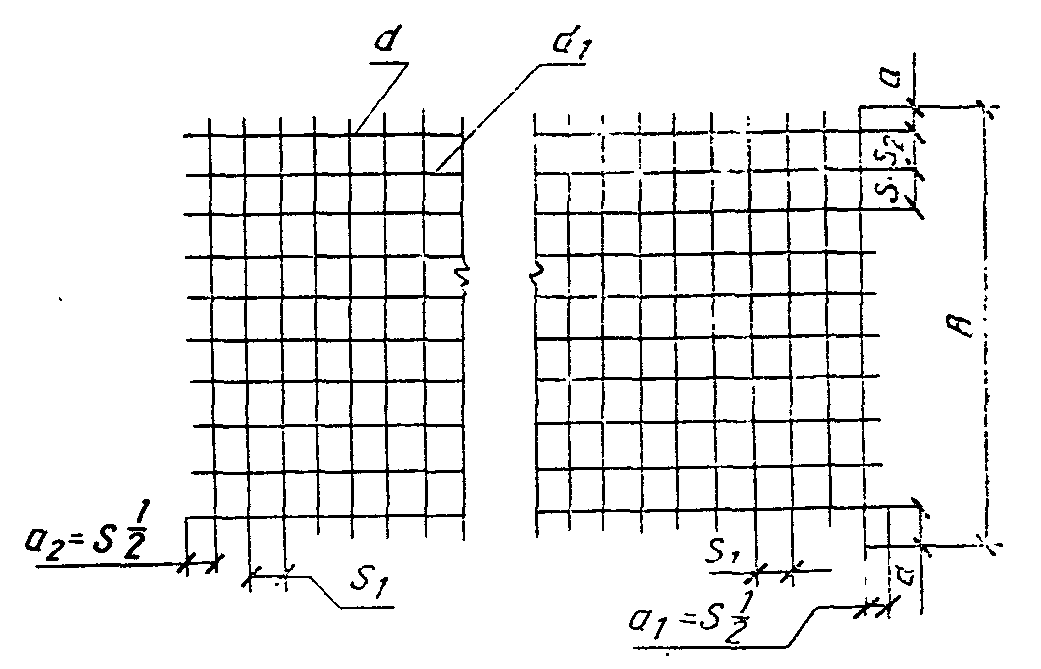 "Чертеж"1.5, 1.6 (Исключены, Изм. N 1).Примеры условного обозначенияСетки рулонные, с нормальной точностью изготовления ячейки, шириной 2350 мм, с продольными и поперечными стержнями из проволоки класса Bp1, диаметром 5 мм, шагом 200 мм и выпусками продольных стержней a_1 = a_2 и поперечных стержней а=25 мм:           200     5Bpl ───── 2350 ГОСТ 8478-81           200То же, с повышенной точностью изготовления ячейки, шириной 2350 мм с продольными и поперечными стержнями из проволоки класса Вр1, диаметром 5 мм, шагом 200 мм и выпусками продольных стержней а_1 = а_2 и поперечных стержней а=25 мм:           200     5ПBpl ───── 2350 ГОСТ 8478-81           2002. Технические требования2.1. Сварные рулонные сетки должны изготовляться в соответствии с требованиями настоящего стандарта по технологическому регламенту, утвержденному в установленном порядке, из низкоуглеродистой проволоки класса Bp1 диаметром 5 мм по ГОСТ 6727-80.2.2. Стержни в сетках должны быть прямолинейны. Допускаемые отклонения от прямолинейности стержней на длине сетки, равной их шагу, за исключением плоскости сворачивания сетки в рулон, не должны быть более:4% от размера ячейки для сеток повышенной точности изготовления;5% от размера ячейки для сеток нормальной точности изготовления.Допускаемые отклонения расстояний между крайними продольными стержнями не должны быть более:+-5 мм для сеток повышенной точности изготовления;+-10 мм для сеток нормальной точности изготовления.Допускаемые отклонения размеров ячеек не должны быть более +-5 мм для сеток повышенной точности и +- 10 мм для сеток нормальной точности.Допускаемые отклонения длины свободных концов поперечных стержней не должны быть более +-5 мм для сеток повышенной точности и +-10 мм для сеток нормальной точности.2.1; 2.2. (Измененная редакция, Изм. N 1).2.3. Крестообразные соединения стержней в местах их пересечения выполняются контактной точечной сваркой по ГОСТ 14098-85.2.4. В сетках должны быть сварены все пересечения стержней.Допускаются несваренные пересечения на 1 м длины сетки в количестве, которое не должно быть более:двух - для сеток повышенной точности изготовления;четырех - для сеток нормальной точности изготовления.Два крайних стержня по периметру сетки должны быть сварены во всех пересечениях.(Измененная редакция, Изм. N 1).2.5 (Исключен, Изм. N 1).2.6. Прочность сварных крестообразных соединений на срез не нормируется.2.7. Разрывное усилие стержней в местах сварки при испытании на растяжение должно быть не менее значений, указанных в ГОСТ 10922-90.2.8. Величина осадки стержней в крестообразных соединениях должна быть не менее 0,8 мм и не более 2,5 мм.2.6-2.8. (Измененная редакция, Изм. N 1).2.9. Каждый рулон должен состоять из одного отрезка. В партии допускается 10% рулонов, состоящих из двух отрезков.2.10. Масса рулона сетки должна быть 400 - 1300 кг. При транспортировании сеток в открытых транспортных средствах масса рулонов должна быть 900-1300 кг. Допускается масса рулона 400 - 900 кг в количестве 10% от общей партии.При транспортировании сеток в крытых вагонах масса рулона, должна быть 400 - 500 кг.(Измененная редакция, Изм. N 1).2.11. Расчетные характеристики сеток приведены в справочном приложении.(Введен дополнительно, Изм. N 1).3. Правила приемки3.1. Сетки предъявляются к приемке партиями. Партия должна состоять из сеток одной марки, одной смены выработки и оформлена одним документом о качестве, содержащим:наименование и товарный знак предприятия-изготовителя;условное обозначение сетки;массу нетто партии;количество рулонов;результаты проведенных испытаний.3.2. Для проверки качества сеток от партии отбирают один рулон. В каждом отобранном рулоне проверяют:диаметр продольных и поперечных стержней;ширину сетки в трех местах по крайним продольным стержням и размерам выпусков поперечных стержней;шаг продольных и поперечных стержней в трех различных ячейках;длину пяти свободных концов поперечных стержней;прямолинейность поперечных стержней в трех различных ячейках;наличие сварки в крестообразных соединениях;величину осадки стержней в трех крестообразных соединениях;временное сопротивление разрыву проволоки в местах сварки стержней не менее чем на трех образцах.3.1; 3.2. (Измененная редакция, Изм. N 1).3.3. При получении неудовлетворительных результатов проверки хотя бы по одному из показателей по нему проводят повторную проверку на удвоенной выборке.Результаты повторной проверки распространяются на всю партию.4. Методы испытаний4.1. Наличие сварки в крестообразных соединениях проверяют внешним осмотром наружного витка сетки.4.2. Ширину b вычисляют с точностью до 1 мм по формуле             b = b  + 2d + 2a,                  1где b  - расстояние   в   свету  между  продольными  крайними  стержнями,     1определенное с помощью мерной рейки с упорами;     d - диаметр проволоки в плоскости сетки, измеренный штангенциркулем;     а - длина  свободных   концов  от торца   поперечного   стержня   доповерхности продольного стержня.Шаг продольных и поперечных стержней замеряют в свету штангенциркулем, а прямолинейность стержней и длину свободных концов проверяют измерительной линейкой и штангенциркулем.Средства измерения должны отвечать требованиям ГОСТ 8.002-86 и ГОСТ 8.326-89.4.3. Проверку разрывного усилия стержня в местах сварки проводят по ГОСТ 10922-90.4.4. Величину осадки проволоки в крестообразных соединениях определяют по ГОСТ 14098-85 штангенциркулем с точностью до 0,1 мм.Разд.4. (Измененная редакция, Изм. N 1).5. Маркировка, упаковка, транспортирование и хранение5.1. Каждый рулон сетки должен быть увязан мягкой проволокой не менее чем в трех местах.5.2. К каждому рулону сетки должен быть прикреплен металлический или фанерный ярлык, на котором указывают:товарный знак или наименование и товарный знак предприятия-изготовителя;условное обозначение сетки;массу рулона в т;номер партии.5.3. Транспортная маркировка должна содержать основные, дополнительные и информационные надписи по ГОСТ 14192-77.5.4. Сетки транспортируют железнодорожным и автомобильным транспортом в соответствии с правилами перевозок грузов, действующими на транспорте данного вида и техническими условиями погрузки и крепления грузов, утвержденными Министерством путей сообщения СССР. Транспортирование по железной дороге проводится повагонными или мелкими отправками в открытых и крытых вагонах.Загрузка и выгрузка должна осуществляться механизированным способом: в открытых вагонах, кранами грузоподъемностью не ниже 3 т, в крытых вагонах автопогрузчиками грузоподъемностью не ниже 0,5 т.При мелких отправках в крытых вагонах партиями не более 10 т для предохранения транспортных средств и грузов от механических повреждений рулоны сеток и их торцы должны быть обернуты бумагой по ГОСТ 8828-89 и упаковочной тканью по ГОСТ 5530-81 или другими упаковочными материалами, не ухудшающими качества упаковки.5.5. Сетки должны храниться на закрытых складах и складироваться не более чем в три яруса.5.2-5.5. (Измененная редакция, Изм. N 1).ПриложениеСправочноеРасчетные характеристики сеток┌─────────────────────┬────────────────┬────────────────┬───────────────┐│ Количество стержней │   Расчетная    │   Расчетная    │ Теоретическая ││                     │    площадь     │    площадь     │масса 1 м длины││                     │  поперечного   │  поперечного   │рулонной сетки,││                     │    сечения     │    сечения     │      кг       ││                     │   продольных   │   поперечных   │               ││                     │стержней сетки, │стержней на 1 м │               ││                     │      см2       │   сетки, см2   │               │├──────────┬──────────┼────────────────┼────────────────┼───────────────┤│продольных│поперечных│                │                │               ││ на рулон │  на 1 м  │                │                │               ││  сетки   │  длины   │                │                │               │├──────────┼──────────┼────────────────┼────────────────┼───────────────┤│    24    │    10    │      4,70      │      1,96      │     6,84      ││          │          │                │                │               ││    16    │   6,6    │      3,13      │      1,29      │     4,54      ││          │          │                │                │               ││    14    │    5     │      2,74      │      0,98      │     3,71      │└──────────┴──────────┴────────────────┴────────────────┴───────────────┘(Введено дополнительно, Изм. N 1).